Θ Ε Μ Α : «Πρόσκληση Εκδήλωσης ενδιαφέροντος για κατάθεση προσφοράς της τριήμερης                     εκπαιδευτικής εκδρομής του 5ου Γυμνάσιου Ωραιοκάστρου (Λ.Τ) στην Καλαμπάκα,Τρίκαλα,Καρδίτσα και Βόλο.»ΣΧΕΤ.: ΥΠΠΕΘ ΥΑ 33120/ΓΔ4/28-02-2017 (ΦΕΚ 681/τ. Β’/06-03-2017)Σύμφωνα με τη νομοθεσία καλούνται τα ενδιαφερόμενα ταξιδιωτικά γραφεία να υποβάλουν προσφορές για την τριήμερη εκπαιδευτική εκδρομή – μετακίνηση των μαθητών της Β τάξης Γυμνασίου στο εσωτερικό. Δικαίωμα συμμετοχής στον διαγωνισμό έχουν μόνο τα ταξιδιωτικά πρακτορεία που διαθέτουν άδεια λειτουργίας από τον ΕΟΤ, σύμφωνα με την ισχύουσα νομοθεσία.Στοιχεία εκδρομής:Προορισμός:  1)Καλαμπάκα,Τρίκαλα,Καρδίτα,Βόλος (Διανυκτέρευση:Καλαμπάκα)                         2)Διάρκεια: 3ημέρες (2 διανυκτερεύσεις) από 3 Μαΐου έως 5 Μαΐου 2018       3)Προβλεπόμενος αριθμός συμμετεχόντων: ± 35μαθητές, 4 συνοδοί καθηγητές.                         4)Δίκλινα-τρίκλινα-μονόκλινα τετράκλινα (καθηγητές)       5)Μεταφορικό μέσο: Τουριστικό Λεωφορείο       6)Κατηγορία Ξενοδοχείου: τουλάχιστον τριών ή τεσσάρων αστέρων        7)Διατροφή: ΠρωινόΑπαραίτητοι όροι:Ασφάλιση αστικής ευθύνης – επαγγελματικής ευθύνης - ευθύνης διοργανωτή.Ασφάλεια ιατροφαρμακευτικής και νοσοκομειακής περίθαλψης σε περίπτωση ασθένειας ή ατυχήματος όλων των συμμετεχόντων στην εκδρομή μαθητών / μαθητριών και συνοδών καθηγητών.Προσκόμιση αποδεικτικών εγγράφων για τις ανωτέρω περιγραφόμενες παροχές (αντίγραφο ασφαλιστηρίου συμβολαίου επαγγελματικής ευθύνης του Τουριστικού Πρακτορείου στο οποίο φαίνεται και ο αριθμός του συμβολαίου,ασφαλιστήριο συμβόλαιο ιατρικής και νοσοκομειακής περίθαλψης).Το πλήρες πρόγραμμα και οι αναλυτικοί όροι της εκδρομής θα συμπεριληφθούν στο ιδιωτικό συμφωνητικό που θα υπογραφεί με το Τουριστικό Πρακτορείο που θα επιλεγεί. Λεωφορείο σύγχρονο σε άρτια κατάσταση, σύμφωνα με την κείμενη νομοθεσία, διαθέσιμο καθ’ όλη τη διάρκεια της εκδρομής.Συνοδός εκπρόσωπος του πρακτορείου καθ’όλη τη διάρκεια της εκδρομής. Ξεναγός όπου χρειαστεί.Δωρεάν συμμετοχή των συνοδών καθηγητών.Οι οικονομικές προσφορές θα πρέπει:Να προσφέρουν τιμή ανά μαθητή καθώς και συνολική τιμή της εκδρομής (αμφότερες με ΦΠΑ)Να κατατεθούν σε κλειστούς φακέλους στο γραφείο της Διεύθυνσης του 5ου Γυμνασίου Ωραιοκάστρου (Λ.Τ) εργάσιμες ημέρες και ώρες.Να συνοδεύονται από υπεύθυνη δήλωση ότι το πρακτορείο διαθέτει ειδικό σήμα λειτουργίας σε ισχύ.Το πλήρες πρόγραμμα και οι αναλυτικοί όροι της εκδρομής θα συμπεριληφθούν στο Ιδιωτικό Συμφωνητικό που θα υπογραφεί με το Ταξιδιωτικό γραφείο που θα επιλεγεί.Παρακαλούμε τα ενδιαφερόμενα πρακτορεία να υποβάλλουν τις προσφορές τους έως την Τετάρτη 28 Μαρτίου 2018 και ώρα 14:00 το μεσημέρι, σε κλειστό φάκελο στην Διευθύντρια του σχολείου.Το άνοιγμα των προσφορών θα γίνει από την αρμόδια επιτροπή του σχολείου την Πέμπτη 29-3-2018,ώρα 12.00.                                                                                            Η Διευθύντρια                                                                                             Ελένη ΤσιρογιάννηΕΛΛΗΝΙΚΗ ΔΗΜΟΚΡΑΤΙΑΥΠΟΥΡΓΕΙΟ ΠΑΙΔΕΙΑΣ, ΕΡΕΥΝΑΣ ΚΑΙ ΘΡΗΣΚΕΥΜΑΤΩΝΠΕΡΙΦΕΡΕΙΑΚΗ Δ/ΝΣΗ Α/ΘΜΙΑΣ & Β/ΘΜΙΑΣ ΕΚΠ/ΣΗΣ ΚΕΝΤΡΙΚΗΣ ΜΑΚΕΔΟΝΙΑΣΔ/ΝΣΗ Δ/ΘΜΙΑΣ ΕΚΠ/ΣΗΣ ΔΥΤΙΚΗΣ ΘΕΣ/ΝΙΚΗΣ5ο ΓΥΜΝΑΣΙΟ ΩΡΑΙΟΚΑΣΤΡΟΥ (Λ.Τ)Ταχ.Δ/νση	: 16ο χλμ Λητής - Μελισσοχωρίου                       Συγκρότημα Σκάρα,		  57018 Μελισσοχώρι                       Δήμος ΩραιοκάστρουΤηλ. / FAX	: 23940-33371e-mail	: mail@5gym-oraiok.thess.sch.gr Ιστοσελίδα	: http://5gym-oraiok.thess.sch.grΠληροφορίες: Τσιρογιάννη ΕλένηΜελισσοχώρι 22/3/2018 Αρ. πρωτ.:171                          Προς: Δ/ΝΣΗ Δ/ΘΜΙΑΣ ΕΚΠ/ΣΗΣ                                         ΔΥΤΙΚΗΣ ΘΕΣΣΑΛΟΝΙΚΗΣ                                        (για ανάρτηση στην ιστοσελίδα)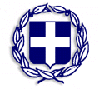 